MUSIC AS A FORCE FOR SOCIAL CHANGE			Name________________________________________
Impact of Musical Performances				“When is the surprise final?” – anonymous PSL student
Directions:  Select one of these music performances: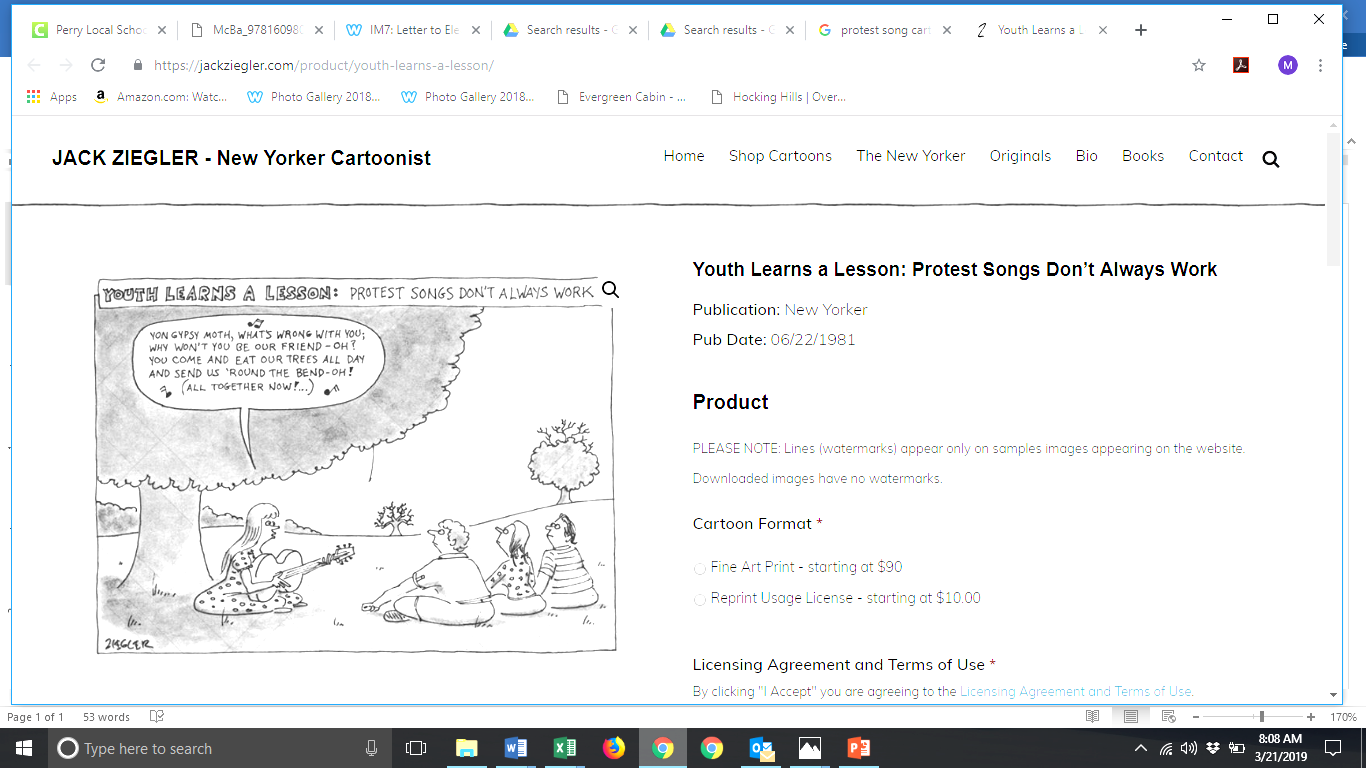 Live Aid (1985)Farm Aid (1985-Present)Vote for Change (2004)Hope for Haiti (2010)Band Aid (2014)March for Our Lives (2018)Using the resources provided, as well as your own research, assess the impact this event had on the generation during which if occurred as well as its future impact.  What, if any, social changes occurred as a result?1.  What is the name of the musical event you selected?2.  What year did it occur?3.  Where did it occur?4.  What political, social, and/or economic issue did the event attempt to address?5.  Why was this issue important at the time the event occurred?  What was happening in the US or the world at the time that may have prompted concern about this issue?6.  What musicians or bands performed at this event (list them all)?7.  Identify one song performed by an aforementioned musician or band that captured the spirt of this event.8.  Review the lyrics of the aforementioned song and summarize the main message promoted by the song?9.  What measurable short term impact did the musical event have on the issue it set out to address?10.  What measurable long term impact did the musical event have on the issue it set out to address?No.ObjectiveScore12Assess the impact of human activities on current and future generations ADV             P               IP              NM14Analyze issues through the critical use of credible sources ADV             P               IP              NM